MATERIAL ESCOLAR DE PRIMERO DE PRIMARIA CURSO 2022 /20233 Cuadernos LAMELA/LIDERPAPEL 5mm. FORRADOS Y CON EL NOMBRE POR FUERA. 1 Paquete de 500 folios DIN A4 de 80 gr.1 estuche con:1 lapicero Noris 2Hb1 goma de borrar MILAN1 sacapuntas1 caja de colores plastidecorrotuladores1 lápiz bicolor rojo y azul1 barra de pegamento IMEDIO STICKUnas tijeras de punta roma1 archivador de dos anillas vertical.Una carpeta multifundas.1 agenda escolar 2022/2023 con una cinta para señalar el día  (los miembros del AMPA la tienen gratuita y personalizada para el centro) 2 block de cartulinas de colores tamaño folio1 paquete de plastilina de 150 gr.Un neceser con toalla pequeña, jabón líquido y colonia. El jabón y la colonia en envases de plástico. 3 fasteners10 encuadernadores pequeñosUna caja de pañuelos desechables.1 foto reciente de tamaño carnetIMPORTANTE: EN LOS LIBROS Y CUADERNOS, EL NOMBRE Y APELLIDOS DEBEN ESTAR POR FUERA Y CON LETRA LEGIBLE POR NIÑOS. Para evitar pérdidas, rogamos identifiquen con el nombre del niño/-a cada uno de los colores, rotuladores, lapiceros…Todo el material del estuche que durante el curso se gaste, pierda o deteriore deberá reponerse. LIBROS DE PRIMERO DE PRIMARIA CURSO 2022/2023LENGUA CASTELLANA Cuadrícula. Proyecto Construyendo Mundos. Editorial Santillana. RENTA I y IIISBN: 9788468071596CUADERNOS DE TRABAJO DE LENGUALectoescritura  ISBN: 9788468071282Volumen 2        ISBN: 9788468071206MATEMÁTICAS. Proyecto Construyendo Mundos. Editorial Santillana. ISBN: 9788468071312 RENTA I y IICUADERNOS DE TRABAJO DE MATEMÁTICASPrimer trimestre      ISBN: 9788468071268Segundo trimestre  ISBN: 9788468071336Tercer trimestre      ISBN: 9788468071176 NATURAL SCIENCE. Std book. World Makers. Richmond Santillana.ISBN : 9788468068008 RENTA I CIENCIAS SOCIALES. Proyecto Construyendo Mundos. Ed. Santillana. ISBN : 9788468067834  RENTA I y IIINGLÉS. GO FAR! 1. STUDENT´S PACK.  ISBN: 9788466836531ACTIVITY PACK.      ISBN: 9788466836616En los libros que aparece RENTA I o RENTA I y II son  los que entran dentro de las ayudas de libros en los baremos y tramos establecidos. El resto de  libros, cuadernillos y worbooks deben ser  comprados por las familias.LIBROS DE SEGUNDO DE PRIMARIA CURSO 2022/23LENGUA CASTELLANA: LENGUA + 2º ISBN 9788468067490 Edición 2021 ED. Santillana.       RENTA I y IIMATEMÁTICAS: MATEMÁS. MATEMÁTICAS PARA PENSAR 2º ISBN9788468058429. Edición 2020 ED. Santillana.  RENTA I y IICIENCIAS SOCIALES. 2ºPRI  SERIE EXPLORA  ISBN 9788468045498    ED. Santillana. RENTA I y IINATURAL SCIENCE: LEARNING LAB 2º de primaria ISBN9788468048093. Edición 2018 ED. Santillana. RENTA IINGLÉS 2º STUDENT´S BOOK GO.  ISBN 9788466826242 Ed. RichmondRECOMENDAMOS ENCARGAR LOS LIBROS EN JUNIO O JULIO PARA NO TENER PROBLEMAS DE STOCK EN SEPTIEMBRE.MATERIAL ESCOLAR DE SEGUNDO DE PRIMARIA CURSO 2021 /20221 estuche con:1 lapicero Noris 2Hb1 goma de borrar MILAN1 sacapuntas1 caja de colores plastidecor1 lápiz bicolor rojo y azul1 barra de pegamento IMEDIO STICKUnas tijeras de punta romaRotuladoresUn pincel1 archivador de cuatro anillas vertical para dejar en casa. Los alumnos llevarán fichas y fichas de sus libros para dejarlas archivadas. Lo explicaremos en la reunión de septiembre.Una carpeta multifundas que llevarán todos los días a casa. Poned en las hojas del multifundas el nombre de las áreas. Lengua, mate, etc. Podéis ponerlo con pegatinas.1 agenda escolar 2022/2023 con una cinta para señalar el día (los socios del AMPA tienen agenda gratis que regala la asociación personalizada para el centro).El material manipulativo de matemáticas debéis guardarlo en bolsas ZIP, clasificado. Cada hoja irá en una bolsa zip pequeña diferente y todo lo meteréis en UN SOBRE DE PLÁSTICO CON CREMALLERA tamaño A4, con el nombre del niño/a escrito por fuera. (El sobre lo venden en los bazares y en amazon).Un paquete de plastilina de 350 gr. Del color que queráis. La metéis en una cajita de plástico con tapaUn neceser con pañuelos de papel y un gel hidroalcohólico. Un frasco de colonia. Que todos los envases sean de plástico.Un paquete de folios de 500.Un paquete de folios de 100 de colores.Un rotu veleda.Un paquete de palillos, metidos en una caja de plástico (como la plastilina) con el nombre del niño/a por fuera.Un paquete de gomitas elásticas pequeñas (de las que se usan para hacer pulseras), de venta en los bazares o en amazon.Un cuaderno de lamela de 5 mmUn bloc de cartulinas de colores.IMPORTANTE: EN LOS LIBROS Y CUADERNOS, EL NOMBRE Y APELLIDOS DEBEN ESTAR POR FUERA Y CON LETRA LEGIBLE POR NIÑOS. Para evitar pérdidas, rogamos identifiquen con el nombre del niño/-a cada uno de los colores, rotuladores, lapiceros…Revisen el estuche habitualmente y  si hay material deteriorado o que falte, reponedlo lo antes posible.LIBROS DE TERCERO DE PRIMARIA   CURSO 2022 /2023LENGUA CASTELLANA Proyecto Saber Hacer. Mochila Ligera. Editorial Santillana  RENTA I y II1º Trimestre ISBN: 84313002443442º Trimestre ISBN: 84313002443513º Trimestre ISBN: 9788468011967MATEMÁTICAS. Proyecto Saber Hacer. Mochila Ligera. Editorial Santillana.  RENTA I y II1º Trimestre ISBN 84313002443822º Trimestre ISBN 84313002443993º Trimestre ISBN 9788468012865NATURAL SCIENCE. Class Book. Editorial Oxford.   RENTA I Living Things ISBN: 9788467383959Our bodies and health ISBN: 9788467383966Matter and energy ISBN: 9788467383973Technology: objects and machines ISBN: 9788467383980CIENCIAS SOCIALES  Castilla-La Mancha + Atlas. Editorial Santillana. Proyecto Saber Hacer  RENTA I y IIISBN: 9788468031842INGLÉS: INCREDIBLE ENGLISH KIT. Class book and Activity Book. Editorial OxfordISBN del Class Book : 9780194443678   ISBN del Activity Book: 9780194443685RELIGIÓN CATÓLICA 3. Editorial Casals                                   ISBN : 9788421860250MATERIAL ESCOLAR DE TERCERO DE PRIMARIA CURSO 2022 /2023Libros forrados plástico, no adhesivo.500 hojas  DINA-4 de 80 gr.1 paquete de folios de coloresAgenda escolar con calendario, no cuadernillo ni libreta, preferiblemente de día por página. Un archivador  de 4 anillas, tamaño folio con 10 fundas multitaladro  de plástico dentro. Un multifundas.Pegatinas blancas tamaño mediano.Dos bloc de cartulinas tamaño folio.Un lápiz nº 2, goma borrar ,sacapuntas2 bolígrafos: rojo, y azul.Rotuladores Ceras duras o lápices de coloresTijeras de punta roma.Una regla para el estucheUna barra de pegamento grande.Flauta “ Hohner”.Bloc de pentagrama, (tamaño cuartilla A5).6 cuadernos milímetro número 46, tamaño folio, de  muelle que se marque bien la línea de escritura.Biblia (alumnado de religión).RECOMENDACIONESAjustarse rigurosamente al material indicado.No es necesario comprar de nuevo todo el material. Revisar el material del curso pasado MUCHO SIRVE.Identificar (Nombre y Clase) el material que lo precise. A lo largo del curso, reponer el material que se gaste o deteriore.LIBROS DE 4º  DE PRIMARIA CURSO 2022/2023LENGUA Y LITERATURA: Lengua Castellana Primaria 4 Proyecto Saber Hacer. Editorial Santillana RENTA I y IIISBN: 9788468029566MATEMÁTICAS: Matemáticas Castilla-La Mancha Primaria 4 Proyecto Saber Hacer. Editorial Santillana. RENTA I y IIISBN: 9788483056097  NATURAL SCIENCE: Activity Book Natural Sciences 4. Editorial Santillana   ISBN: 9788468027524CIENCIAS SOCIALES:  Castilla-La Mancha + Atlas. 4º PRIMARIA. Editorial Santillana.Saber hacer.ISBN: 9788468025605  RENTA I y IIINGLÉS: HEROES 4  Work book.     Editorial MacMillan    ISBN 9780230493438VALORES: 4PRI VALORES SOCIALES Y CIVICOS ED15.  Editorial SantillanaISBN: 9788468028453   RELIGIÓN CATÓLICA 4.  Editorial Casals.ISBN: 9788421857472Solo uno de los dos libros, dependiendo si da Religión o noEn los libros que aparece RENTA I o RENTA I y II son  los que entran en dentro de las ayudas de libros en los baremos y tramos establecidos. El resto de  libros, cuadernillos y worbooks deben ser  comprados por las familias.MATERIAL ESCOLAR DE 4º DE PRIMARIA CURSO 2022 /2023RECOMENDACIONES- Ajustarse al material indicado.- No es necesario comprar de nuevo todo el material. Revisar el material del curso pasado MUCHO SIRVE.- Identificar (Nombre y Clase) el material que lo precise.- A lo largo del curso, reponer el material que se gaste o deteriore.Libros forrados plástico, no adhesivo.Paquete de folios blancos de 500 hojas A4 / 80gDiccionario de Educación PrimariaAgenda escolar con calendario, no cuadernillo ni libreta, preferiblemente de día por página.Un archivador de 4 anillas, tamaño folio.10 fundas multitaladro de plástico, tamaño folio.Un multifundas.Un lápiz nº 2, goma de borrar, sacapuntas2 bolígrafos: rojo y azul.Lápices de colores, rotuladores y ceras duras.Tijeras de punta roma. Una barra de pegamento sólidoFlauta “ Hohner”.Bloc de pentagrama, (tamaño cuartilla A5).Cuadernos: Milímetro número 46  de  muelle, de tamaño folio, que se marque bien la línea de escritura (importante**)Biblia (alumnado de religión).MATERIAL ESCOLAR PARA QUINTO DE EDUCACIÓN PRIMARIACEIP TOMÁS ROMOJARO DE FUENSALIDACURSO 2022-23Un estuche con:2 lápices nº 2, 2 gomas de borrar  y 2 sacapuntas3 bolígrafos: rojo, negro y azul.Lápices de colores, rotuladores y ceras duras.Tijeras de punta roma.Regla de 15 cmsUna barra de pegamento sólidoUn paquete de folios  blancos de 500 hojas  DINA-4 de 80 gr.Un paquete de folios de colores de 100 hojas.Agenda escolar con calendario, no cuadernillo ni libreta, preferiblemente de día por página.10 fundas multitaladro  de plástico, tamaño folio.Una carpeta multifundas.Un  bloc de cartulinas tamaño folio.Un compás bueno y sencillo.Juego de reglas completo (transportador de ángulos, regla larga, escuadra y cartabón).1 pincel y un bote de témpera del color que quieran.Un bloc de dibujo.Un pack de acuarelas.Flauta “ Hohner”.Bloc de pentagrama, (tamaño cuartilla A5).6 cuadernos milímetro número 46, tamaño folio, de  muelle que se marque bien la línea de escritura. En su lugar, si los alumnos son organizados, podría sustituirse por un carpesano. Diccionario de Educación Primaria.Diccionario de Inglés-Español.Calculadora sencilla.Biblia (alumnado de religión).1 fotografía tamaño carnet.Dispositivo Tablet.Requisitos mínimos: Conviene que sepan que los últimos modelos de Huawei tienen el veto de EEUU y no disponen de Play Store para la descarga de apps.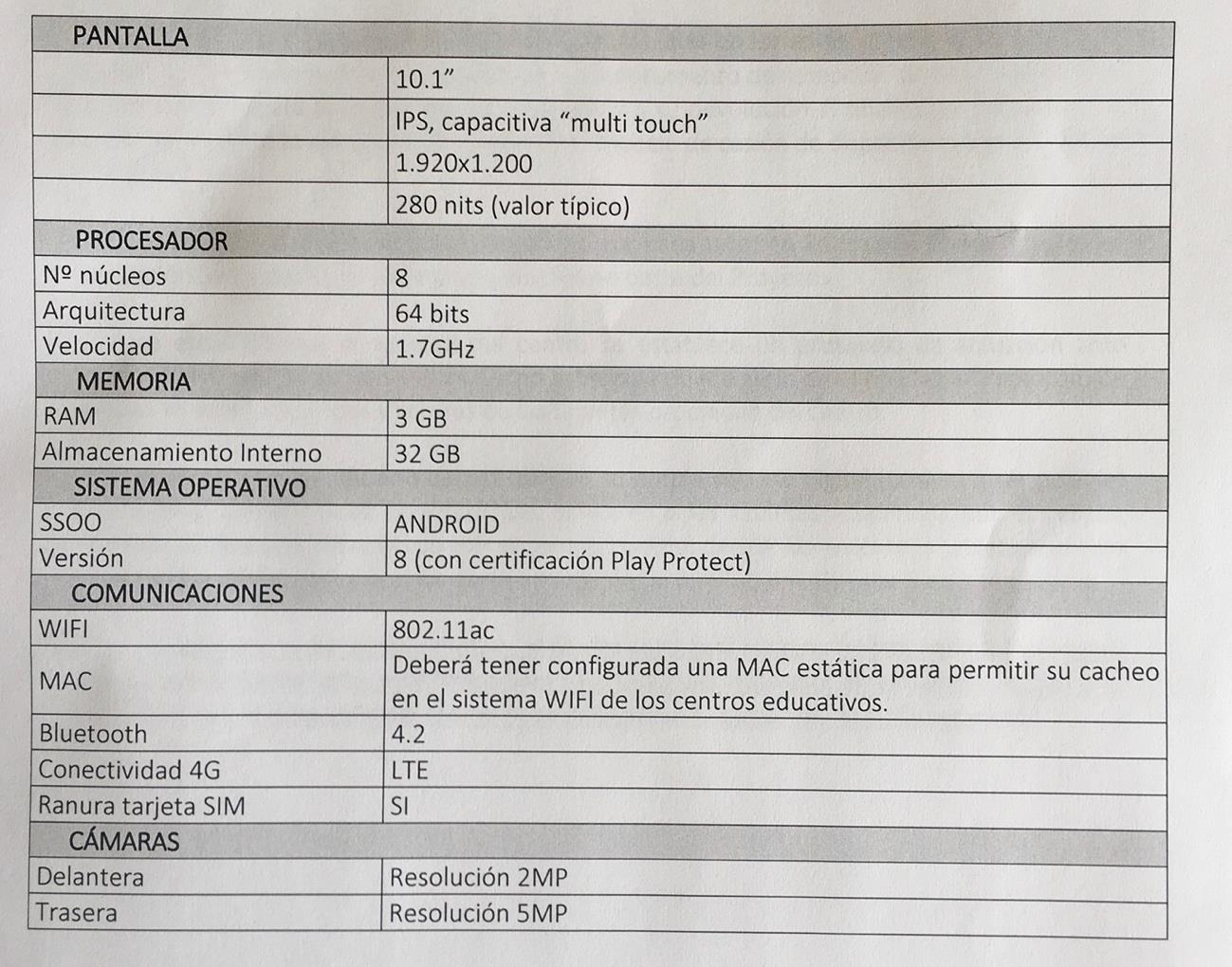 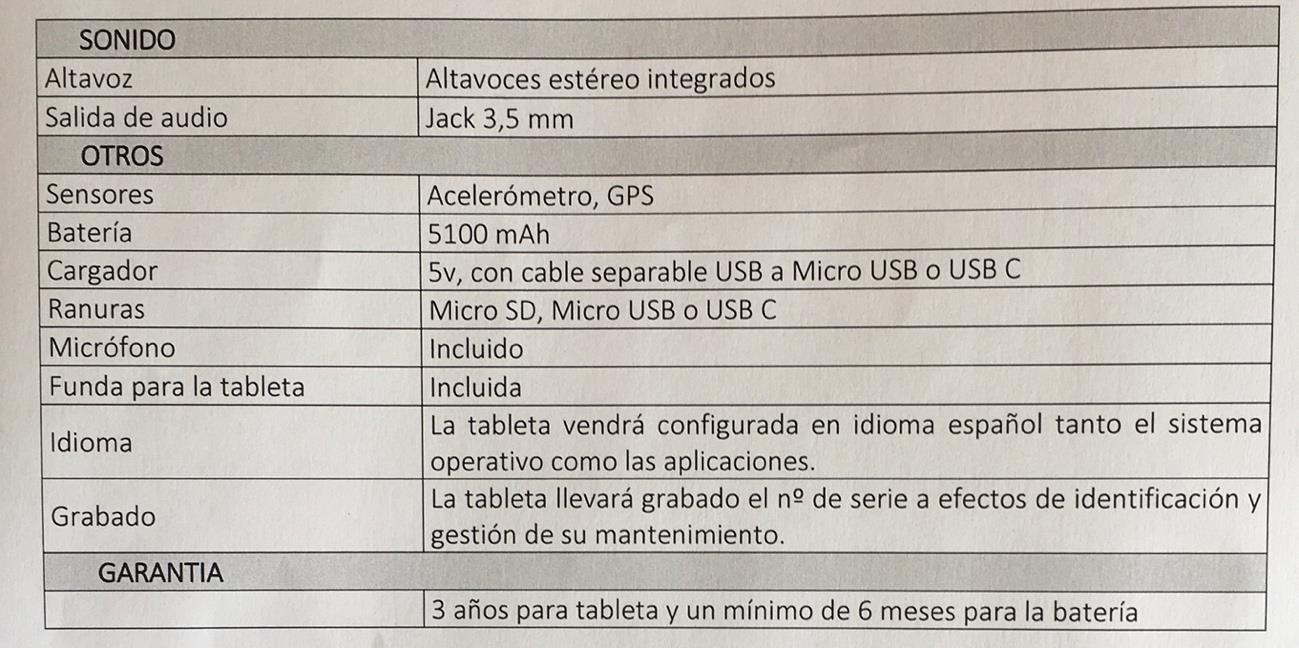 RECOMENDACIONESAjustarse al material indicado.No es necesario comprar de nuevo todo el material.Si revisamos el material del curso anterior, vemos que mucho sirve.Identificar nombre, apellidos y clase, del material que lo precise.Es necesario reponer el material que se gaste o deteriore durante el curso.MATERIAL ESCOLAR DE SEXTO DE PRIMARIA CURSO 2022 /2023Paquete de 500 folios DIN A-4  de 80 gramos.Bloc de cartulinas tamaño folio.Carpeta multifundas.Seis cuadernos tamaño folio con muelle y milimetrados.Agenda con calendario.Lapiceros nº 2, goma de borrar y sacapuntas.Bolígrafos azul, negro y rojo (No más colores)Tijeras de punta roma.Caja de lapiceros de colores de madera.Caja de rotuladores.Pegamento de barra.Juego de reglas: transportador, escuadra, cartabón,…Un compás.Flauta Hohner.Cuaderno de pentagramas (vale el del curso anterior)Calculadora.Biblia.Dispositivo Tablet.Requisitos mínimos: Conviene que sepan que los últimos modelos de Huawei tienen el veto de EEUU y no disponen de Play Store para la descarga de apps.* Todo lo que tengan del curso pasado que puedan utilizar, es válido para el próximo.